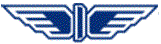 “БДЖ – ПЪТНИЧЕСКИ ПРЕВОЗИ” ЕООДцЕНТРАЛНО УПРАВЛЕНИЕул. “Иван Вазов” № 3, София 1080, България		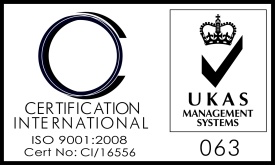 тел.: (+359 2) 932 41 90				факс: (+359 2) 987 88 69		bdz_passengers@bdz.bgwww.bdz.bgО Б Я В Л Е Н И Е“БДЖ – ПЪТНИЧЕСКИ ПРЕВОЗИ” ЕООД,Обявява търг с тайно наддаване за продажба на недвижим имот„Жп бюро Русе (Международно пътническо бюро „Рила”)”,находящ се в гр. Русе, ул. „Княжевска” № 33,собственост на „БДЖ – Пътнически превози” ЕООДОписание на обекта на търга: продажба на недвижим имот „Жп бюро Русе (Международно пътническо бюро „Рила”)”, находящ се в гр. Русе, ул. „Княжевска” № 33, собственост на „БДЖ – Пътнически превози” ЕООД.Начална продажна цена и стъпка на наддаване:Начална тръжна цена – 99 690,00 лева /деветдесет и девет хиляди шестстотин и деветдесет/ лева.Стъпка на наддаване – 4 984,50 лева /четири хиляди деветстотин осемдесет и четири лева и петдесет стотинки/. Ценовото предложение не може да бъде по-малко от посочената начална тръжна цена  или трябва да бъде равно на сбора от посочената начална тръжна цена плюс една или повече наддавателни стъпки.ДДС се начислява върху достигнатата на търга цена, въз основа  на чл. 45, ал. 7 от Закона за данък върху добавената стойност /ЗДДС/.Вид на търга: търг с тайно наддаване по реда на раздел V от Правилника за реда за упражняване правата на държавата в търговските дружества с държавно участие в капитала и при условията на „Вътрешни правила за сделки с недвижимо имущество, собственост на „Холдинг БДЖ” ЕАД, „БДЖ – Товарни превози” ЕООД и „БДЖ – Пътнически превози” ЕООД, в сила от 24.03.2017 г. Заседанието по провеждането на търга с тайно наддаване е открито за всички кандидати, подали заявление за участие и допуснати до участие в търга от комисията, назначена за провеждането му.Присъствието на допуснатите до участие в търга кандидати е задължително.Начин на плащане: заплащането на достигнатата на търга цена, намалена с внесения депозит за участие в търга следва да се извърши преди изповядване на сделката пред нотариус по сметка, посочена от продавача.Търгът ще се проведе на 14.03.2018 г. от 10.00 ч. в сградата на  „БДЖ – Пътнически превози” ЕООД в гр. София, ул. “Иван Вазов” № 3. Регистрацията на участниците ще се извърши от тръжната комисия в обявения ден и час за откриване на търга.Тръжни документи се продават всеки работен ден от 9.00 ч. до 16.00 ч. в срок до 08.03.2018 г. /включително/ в гр. София, ул. “Иван Вазов” № 3, ет. 1, деловодство, срещу заплатена такса от 200,00 /двеста/ лева без ДДС в касата на „БДЖ – Пътнически превози” ЕООД, гр. София, ул. “Иван Вазов” № 3.Оглед на обекта може да се извършва всеки работен ден от 9.00 ч. до 16.00 ч., в срок до 09.03.2018 г. /включително/, срещу представяне на документ за закупена тръжна документация и в присъствието на длъжностно лице.Депозитът за участие в търга, в размер на 29 907,00 лева /двадесет и девет хиляди деветстотин и седем/, следва да се внесе в срок до 12.03.2018 г. /включително/ по банкова сметка, посочена в тръжната документация. След приключване на търга, депозитът на спечелилия участник автоматично се трансформира в част от достигнатата на търга цена.„БДЖ – Пътнически превози” ЕООД не дължи лихви по внесените депозити.Заявления за участие в търга ще се приемат до 16.00 ч. на 13.03.2018 г. в деловодството на “БДЖ – Пътнически превози” ЕООД, гр. София, ул.  „Иван Вазов” № 3, ет. 1.Повторен търг ще се проведе на 28.03.2018 г. от 10.00 ч. в сградата на “БДЖ – Пътнически превози” ЕООД, адрес: гр. София, ул. “Иван Вазов”  № 3, при което:тръжната документация да се получава при условията на т. 6 от настоящото обявление, в срок до 22.03.2018 г. /включително/; оглед на обекта може да се извършва при условията на т. 7 от настоящото обявление, в срок до 23.03.2018 г. /включително/;депозитите за участие в търга следва да се внасят при условията и по реда на т. 8 от настоящото обявление в срок до 26.03.2018 г. /включително/; Заявленията за участие ще се приемат до 16.00 ч. на 27.03.2018 г. в деловодството на “БДЖ – Пътнически превози” ЕООД, гр. София, ул.  „Иван Вазов” № 3, етаж 1.Изисквания към участниците:  Не се допускат до участие в търга лица, които имат задължения към „БДЖ – Пътнически превози” ЕООД и/или свързаните с него юридически лица – “Холдинг БДЖ” ЕАД и/или „БДЖ – Товарни превози” ЕООД към датата на подаване на документите за участие. /Под „задължения” се разбират такива с настъпил падеж./Не се допускат до участие в търга еднолични търговци и юридически лица, намиращи се в производство за обявяване в несъстоятелност.За участие в търга се допускат кандидати, закупили тръжна документация, внесли в указаните размери и срокове депозити и подали заявление за участие, съгласно условията, описани в Тръжната документация.За контакти: тел./факс:02/8 907 304.